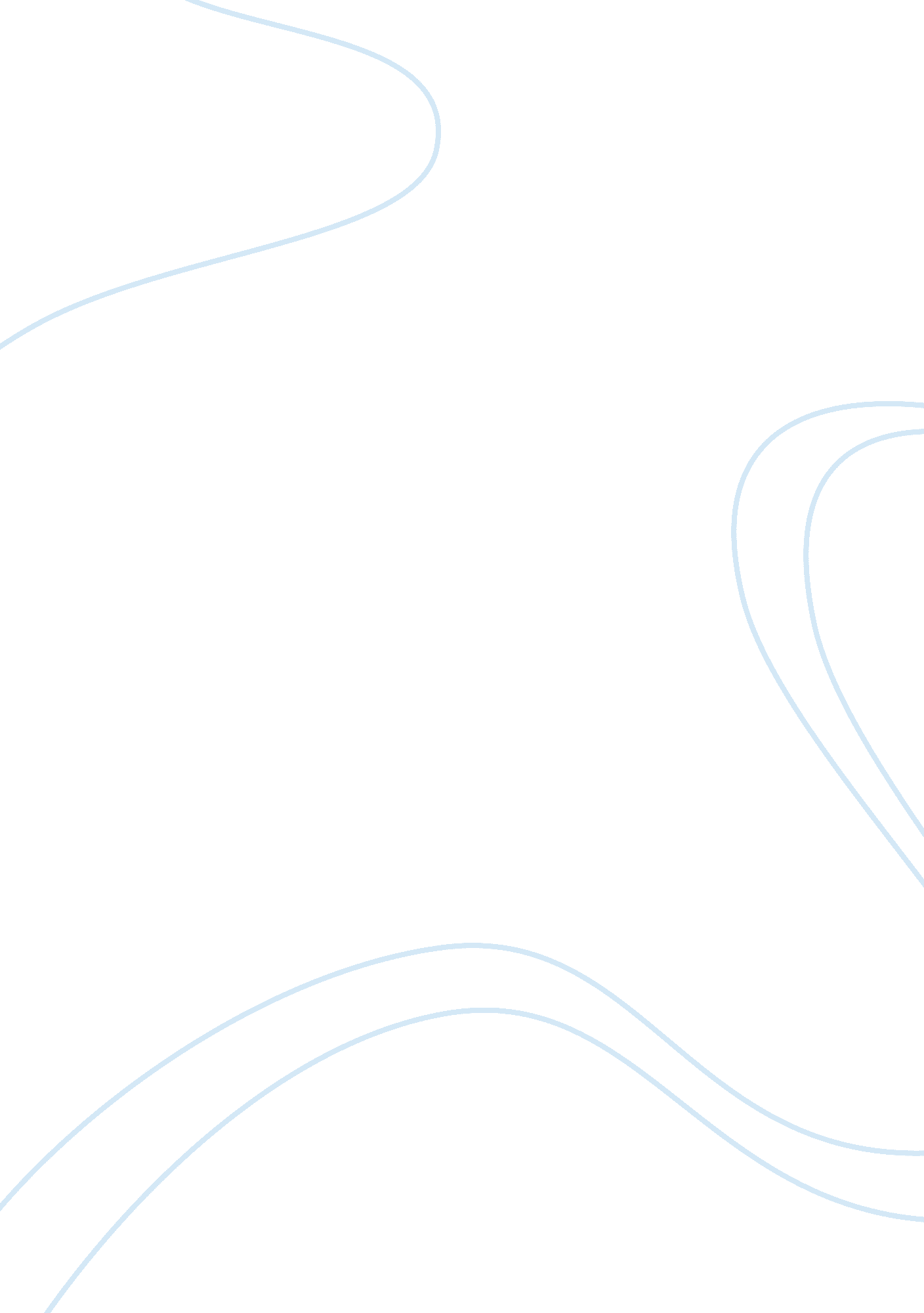 Lon chaney and films freak possibilitiesArt & Culture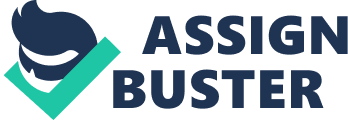 The article gives a history of Chaney’s acting career in the age of freak show embodiment in movies, and his apparent liking o playing morbid and unusual characters in the movies. Chaney is depicted as having acquired a cultish following from his movies, especially among the male gender. However, women and children are rare fans of the actor’s works. From the article, I am of the opinion that the author best brings out Chaney’s character and history. Despite some of the criticism portrayed, I feel that Chaney was justified in portraying the grotesque characters in the movies, partly because of the current interest in freak shows and because actors have to be unique to succeed. It is evident that Chaney attracted a lot of interest from the male population because of the unusualness of his movies and frightened away women and children because of the horrors he depicted in the movies. 